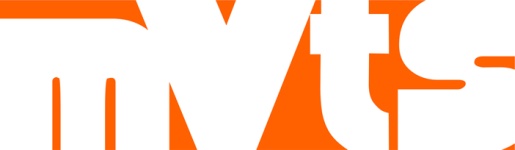 MINDVISION  TRAINING  &  SERVICESBENGKEL ASAS COACHING TRAIN THE TRAINERS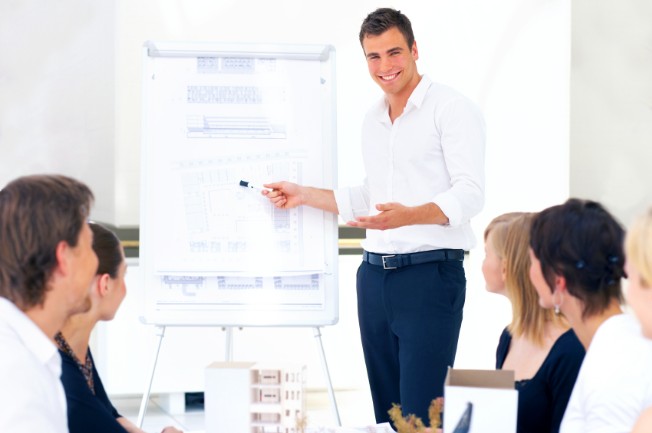 Coaching istilah dalam bahasa Inggeris yang masih lagi tiada maksud tersendiri di dalam bahasa Malaysia. Ramai menganggap coaching adalah melatih dan coach adalah jurulatih yang sebenarnya bukan. Coaching merupakan proses membimbing dan menunjukajar seseorang yang telah terlatih bagi meningkatkan potensi diri ketahap yang optimum yang mampu dicapai. Coaching lebih kepada proses untuk meningkatkan kemahiran dan menstrukturkan kemahiran coachee agar ianya seiringan dengan kehendak organisasi. Ianya lebih kepada memberi perhatian kepada coachee melalui interaksi bersama dan bertumpu kepada mencari perubahan dari dalam diri walaupun kecil dan membiarkan coachee berusaha melaksanakannya. Coaching lebih memberi tumpuan untuk membina jatidiri dan mencari potensi lain dalam diri coachee daripada kemahiran yang telah beliau miliki. Kursus ini lebih kepada bentuk TTT atau Train The Trainers yang akan melatih peserta untuk menjadi seorang coach dan seterusnya dapat mengaplikasikan amalan coaching samada secara langsung mahupun tidak langsung di dalam organisasi masing masing.  Hasil PembelajaranDi akhir kursus ini para peserta akan dapat memahami tugas dan tanggungjawab seorang coach yang berkemahiran dalam melaksanakan dan menyampaikan amalan coaching secara profesional.Objektif KursusMeningkatkan kompetensi diri menjadi seorang coach terlatih,Memahami peranan dan tanggungjawab seorang coach terhadap individu, kumpulan dan juga organisasi,Dapat menggunakan teknik serta kemahiran coaching dengan berkesan. Kandungan KursusPengenalan kepada CoachingCoach, Jurulatih, Mentor dan KaunselorKepentingan coaching terhadap organisasiAmalan coaching dan bagaimana perlaksanaannyaKompetensi CoachPeranan CoachTanggungjawab CoachEtika CoachKompetensi dan kualiti Coach yang baikTeknik dan Kemahiran CoachingModel GROWKemahiran melaksanakan Coaching Strategi dan teknik Coaching berkesanTeknik berkomunikasi dalam CoachingMembina kepercayaanKomunikasi lisan dan bukan lisanIntonasi, suara dan nadaMemahami bahasa tubuhMembina Hubungan InterpersonalMemahami coacheeMerapatkan jurang hubunganMenghapus halangan minda ( mental block )Menghapus tanggapan dan persepsi negatifMembina suasana coaching mesraMengawal tingkahlaku dan tabiat coacheeMetodologi dan Kaedah Pengendalian CoachingBagaimana mengendalikan sesi secara efektifFaktor faktor Coaching yang berkualitiPemantauan berterusan ( Post Coaching )VIVA - Persembahan amalan coaching pesertaJangkamasa KursusSecara keseluruhan silibus mengambil masa selama 3 hari 2 malam atau 16 jam waktu kuliah.Kategori PesertaPegawai dan Penyelia unit atau bahagianKaedah Pengendalian KursusBimbingan secara langsung ( Direct coaching )Simulasi dan latihan dalam kumpulanPersembahan ( VIVA )PenceramahMohd Haris b Hairun Paezi berpengalaman di dalam bidang perundingan dan penyampian kursus lebih dari 15 tahun. Beliau merupakan Pengarah Urusan Mindvision Training & Services sebuah syarikat perundingan latihan yang ditubuhkan sejak 2004.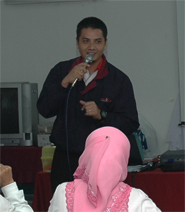 Beliau pernah menjadi jurulatih utama untuk beberapa syarikat perundingan seperti berikut ;Azwen Training Consultancy & Services Sdn. Bhd.Videv Consulting Sdn. Bhd.Training Minds Sdn. Bhd.Bayu Irama ConsultancyVision Karisma ConsultancyCyneergy Consulting Sdn BhdSelain berpengalaman sebagai jurulatih dan penceramah, beliau juga berkemahiran sebagai pembina modul latihan dimana pernah dijemput sebagai pengubal modul latihan untuk ;MECD – Modul Keushawanan - 2008PLUS – Modul Motivasi Jurutol - 2010Perbadanan Urus Air Pulau Pinang – Modul Pembangunan Pasukan 2010Perbadanan Nasional Berhad – Modul Pembangunan Modal Insan - 2012Institut Latihan Dakwah Selangor ( ILDAS ) – Modul Islamic Teambuilding - 2013Dewan Bandaraya Kuala Lumpur – Modul Transformasi Diri Dalam Pembentukan Personaliti Unggul – 2015Untuk Maklumat Lanjut Sila Hubungi :MINDVISION TRAINING & SERVICESNo. 8, Lorong Murai 7Taman Selesa14300 Nibong TebalSeberang Perai SelatanTel / Fax : 05-7174190HP : 019-3214190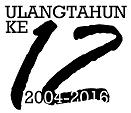 Email : info@mindvision.com.mywww.mindvision.com.my